Rešitve - delovni zvezek, stran 68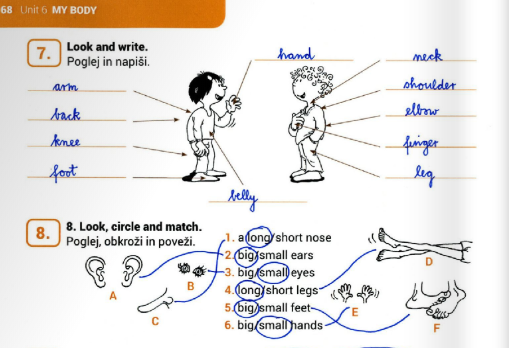 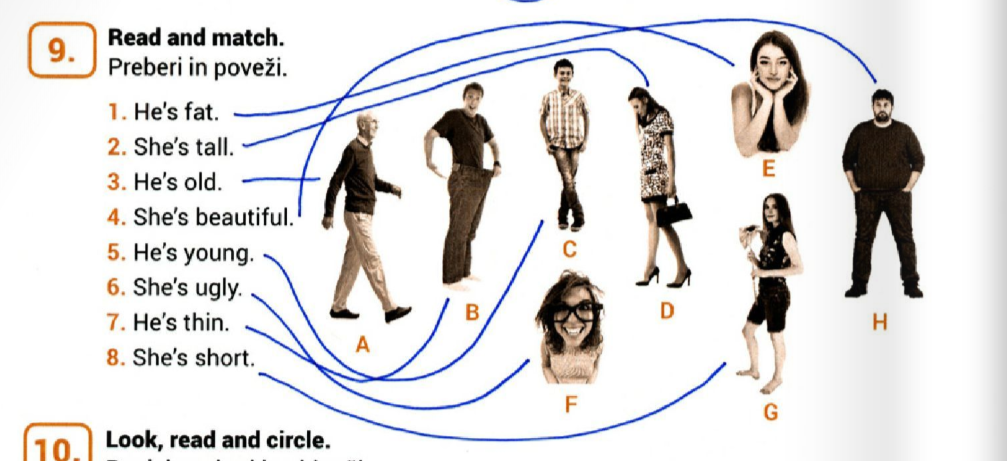 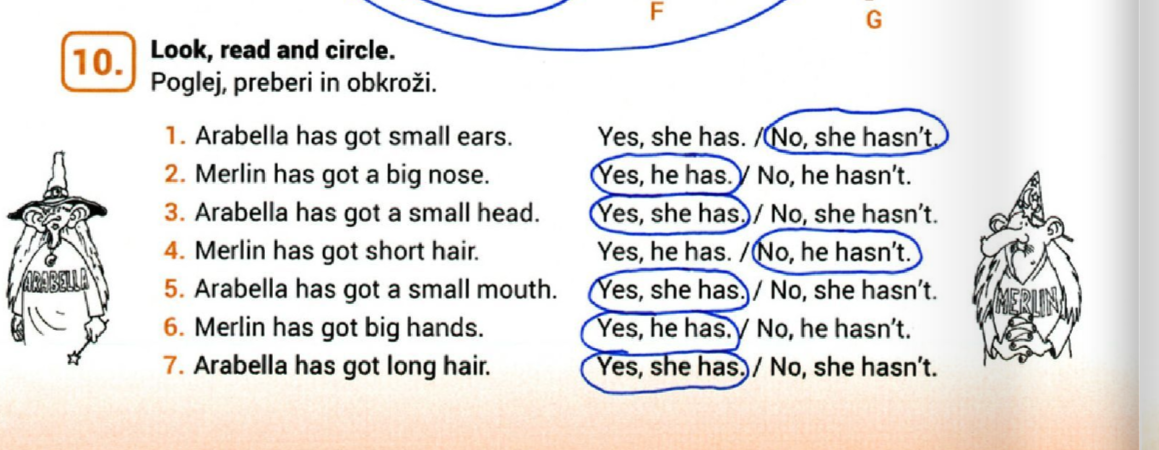 